Publicado en Barcelona el 25/05/2016 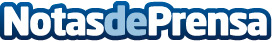 Scytl propicia un 73% de reducción en el coste de consolidación de resultados en las Elecciones GeneralesTras perder frente a Scytl el concurso de la consolidación de resultados de las pasadas elecciones del 20 de diciembre, Indra resulta adjudicataria del concurso para las elecciones del 26 de junio a un precio de 3,9 millones de euros, que es un 73% inferior a los 14,3 millones de euros que Indra cobró al Ministerio del Interior por las elecciones generales del 2011Datos de contacto:Leticia BarciaVP Marketing+34 934 230 324Nota de prensa publicada en: https://www.notasdeprensa.es/scytl-propicia-un-73-de-reduccion-en-el-coste Categorias: Internacional Nacional Telecomunicaciones Emprendedores E-Commerce http://www.notasdeprensa.es